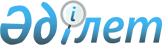 Оңтүстік Қазақстан облысының мемлекеттік орман қоры учаскелерінде орман пайдаланудың төлемақы ставкалары туралы
					
			Күшін жойған
			
			
		
					Оңтүстік Қазақстан облыстық мәслихатының 2012 жылғы 7 желтоқсандағы № 9/76-V шешімі. Оңтүстік Қазақстан облысының Әділет департаментінде 2013 жылғы 11 қаңтарда № 2206 тіркелді. Күші жойылды - Оңтүстік Қазақстан облыстық мәслихатының 2015 жылғы 9 желтоқсандағы № 44/358-V шешімімен      Ескерту. Күші жойылды - Оңтүстік Қазақстан облыстық мәслихатының 09.12.2015 № 44/358-V шешімімен (алғашқы ресми жарияланған күнінен кейін күнтізбелік он күн өткен соң қолданысқа енгізіледі).

      Қазақстан Республикасының 2003 жылғы 8 шілдедегі Орман кодексіне, «Салық және бюджетке төленетін басқа да міндетті төлемдер туралы» (Салық кодексі) Қазақстан Республикасының 2008 жылғы 10 желтоқсандағы кодексіне және «Қазақстан Республикасындағы жергілікті мемлекеттік басқару және өзін-өзі басқару туралы» Қазақстан Республикасының 2001 жылғы 23 қаңтардағы Заңына сәйкес, Оңтүстік Қазақстан облыстық мәслихаты ШЕШІМ ЕТТІ:



      1. Оңтүстік Қазақстан облысының мемлекеттік орман қоры учаскелеріндегі орман пайдаланудың төлемақы ставкалары осы шешімнің қосымшасына сәйкес бекітілсін.



      2. Күші жойылды деп танылсын:



      1) «Оңтүстік Қазақстан облысының мемлекеттік орман қоры учаскелеріндегі орман пайдаланудың төлемақы ставкаларын бекіту туралы» Оңтүстік Қазақстан облыстық мәслихатының 2005 жылғы 23 маусымдағы № 16/161-ІІІ (Нормативтік құқықтық актілерді мемлекеттік тіркеу тізілімінде 1915-нөмірмен тіркелген, 2005 жылғы 26 шілдеде «Оңтүстік Қазақстан» газетінің 104-нөмірінде жарияланған) шешімі;



      2) «Оңтүстік Қазақстан облысының мемлекеттік орман қоры учаскелеріндегі орман пайдаланудың төлемақы ставкаларын бекіту туралы» Оңтүстік Қазақстан облыстық мәслихатының 2005 жылғы 23 маусымдағы № 16/161-ІІІ шешіміне өзгерістер енгізу туралы» Оңтүстік Қазақстан облыстық мәслихатының 2008 жылғы 27 наурыздағы № 5/72-IV (Нормативтік құқықтық актілерді мемлекеттік тіркеу тізілімінде 1978- нөмірмен тіркелген, 2008 жылы 22 сәуірде «Оңтүстік Қазақстан» газетінің 61-62 нөмірінде жарияланған) шешімі.



      3. Осы шешім алғаш ресми жарияланғаннан кейін күнтізбелік он күн өткен соң қолданысқа енгізіледі.      Облыстық мәслихат сессиясының төрағасы     С.Қуашбаев      Облыстық мәслихаттың хатшысы               Қ.Ержан

Оңтүстік Қазақстан облыстық

мәслихатының 2012 жылғы 7

желтоқсандағы № 9/76-V шешіміне

қосымша Оңтүстік Қазақстан облысының мемлекеттік орман қоры учаскелеріндегі орман пайдаланудың төлемақы ставкалары
					© 2012. Қазақстан Республикасы Әділет министрлігінің «Қазақстан Республикасының Заңнама және құқықтық ақпарат институты» ШЖҚ РМК
				Р/с №Орман пайдаланудың түрлеріӨлшем бірлігіТөлемақы ставкалары1Орманды жанама пайдалануОрманды жанама пайдалануОрманды жанама пайдалану1.1Шөп шабуШөп шабуШөп шабу1.1.1жай-күйі жақсыгектар140 теңге1.1.2жай-күйі қанағаттанарлықгектар105 теңге1.1.3жай-күйі қанағаттанарлықсызгектар82 теңге1.2Мал жаюМал жаюМал жаю1.2.1түйе1 бас82 теңге1.2.2ірі қара мал1 бас65 теңге1.2.3жылқы1 бас 65 теңге1.2.4ірі қара малдың төлдері1 бас33 теңге1.2.5есек1 бас33 теңге1.2.6ешкі1 бас57 теңге1.2.7қой1 бас16 теңге1.3Аң өсіру1 гектар253 теңге1.4Ара ұяларын орналастыру1 ұя117 теңге1.5Көкөніс, бақша шаруашылығы және өзге де ауыл шаруашылығы дақылдарын өсіру1 гектарҚазақстан Республикасы Салық кодексінің 380-бабына сәйкес жер салығы деңгейінде айқындалады2Орман қоры учаскелерін ғылыми-зерттеу және мәдени-сауықтыру мақсаттары үшін пайдалануОрман қоры учаскелерін ғылыми-зерттеу және мәдени-сауықтыру мақсаттары үшін пайдалануОрман қоры учаскелерін ғылыми-зерттеу және мәдени-сауықтыру мақсаттары үшін пайдалану2.1ұзақ мерзімді пайдалану1 гектар58,5 теңге2.2қысқа мерзімді пайдалану1 адам/күн0,1 айлық есептік көрсеткіші3Орман қоры учаскелерін рекреациялық, туристік және спорттық мақсаттары үшін пайдалануОрман қоры учаскелерін рекреациялық, туристік және спорттық мақсаттары үшін пайдалануОрман қоры учаскелерін рекреациялық, туристік және спорттық мақсаттары үшін пайдалану3.1ұзақ мерзімді пайдалану1 гектар253 теңге3.2қысқа мерзімді пайдалану1 адам/күн0,1 айлық есептік көрсеткіш4Орман қоры учаскелерін аңшылық шаруашылығы мұқтаждықтары үшін пайдалану1 гектарнөлдік